TutoríAS aCADÉMICAS INTEGRALES  MÓDULO iiiACTIVIDAD 1 "HERRAMIENTAS PARA LA ACTIVIDAD TUTORIAL"Claudia montúifar serranoDespués de haber cursado el segundo módulo de el diplomado en Tutorías Académicas Integrales me he dado cuenta de lo importante que es el acompañamiento y apoyo que se les dé a los alumnos durante toda su carrera, por ello es importante hacer un buen diagnóstico a tiempo de aquellos alumnos que necesitan el apoyo de un tutor.La primera prueba Pit 01 Hábitos y actitudes frente al estudio me pareció interesante, pues al responderla, me hizo reflexionar sobre lo que es la forma correcta de estudiar, al hacer el test, noté algunas notas bajas relacionadas con los hábitos y es que no siempre tenemos una idea clara de3 como debe ser el proceso correcto de aprendizaje, esto como docente me ayuda orientar a los alumnos y mostrarles sus posibles aciertos o errores al momento de seguir una asignatura e intentar aprender sus contenidos.En el autodiagnóstico de motivación académica o Pit 02 Tuve excelentes resultados pues soy una docente a la que le encanta enseñar porque de igual forma me fascina aprender. Por este motivo no puse mucha atención en el resultado, sin embargo fue hasta que terminé el PIT 03, que me di cuenta que este test me indica que las principales razones de la desmotivación académica son los malos hábitos de estudio y la baja auto estima por lo que pienso que la repetición de temas o preguntas me ayuda a identificar los problemas al poder comparar los resultados de los tres tests. Del cuestionario de auto estima, Pit 03 me llamó la atención que las respuestas estuvieran en otro archivo y no fueran tan obvias como en los dos exámenes previos. Esto me hace pensar en lo importante que es detectar este tipo de problemas en los jóvenes. Al igual que los Pits 01 y 02 creo que al hacer el Pit 03 pude descubrir ciertos rasgos de mi personalidad que tal vez no conocía, muchas fortalezas pero también debilidades y áreas para mejorar..En cuanto al proceso de selección de los alumnos tutorados creo que tal vez sería interesante aplicar los Pits en algún otro semestre y no sólo en primero (cuando se ingresa a la institución), pues la universidad está llena de nuevas experiencias que pueden tener repercusiones en los hábitos y autoestima de los jóvenes. Por ello pienso que sería adecuado someter más de una vez a los alumnos a esta prueba  o a una similar. Pues muchas veces los docentes no prestan la atención debida a los alumnos o no tienen la preparación adecuada para diagnosticar problemas y menos para darles seguimiento o reportarlos a las instancias correspondientes.Aunque son muchos los beneficios de la tutoría creo que el más importante pudiera ser el trabajo y los resultados que se obtienen en los tutorados a nivel personal. Cuando una persona logra sentirse bien consigo misma e integrada en su contexto, es mucho más fácil que llegue a tener avances a nivel profesional.  Por ello es importante hacer un diagnóstico oportuno de cualquier problema que el estudiante pudiera presentar y orientar a los docentes de cómo proceder o a donde canalizar a estos jóvenes.UNIVERSIDAD GUADALAJARA LAMAR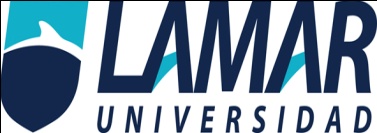 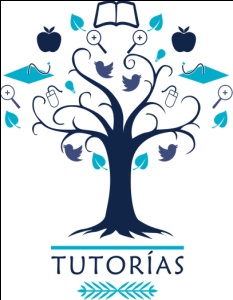 Hábitos y actitudes ante el estudioNombre:     CLAUDIA MONTÚFAR SERRANO                                  Matrícula   1708069__ Carrera___________________________________________Grado_______Grupo_______INSTRUCCIONES: Las siguientes aseveraciones tienen relación con hábitos y actitudes ante el estudio. Es importante que contestes cada una de ellas sinceramente, para que conozcas tu realidad actual como estudiante, e identifiques las áreas  que tienes que mejorar para lograr un óptimo desempeño académico.Lee cuidadosamente cada una y reflexiona sobre lo que tú piensas o haces, no lo que deberías pensar o hacer, ni lo que los otros hacen; luego escribe en el paréntesis la letra:A  si te ocurre frecuentemente o siempreB  si  te ocurre algunas vecesC  si nunca o casi nunca te sucedeAhora pasa a la hoja de respuestas para que obtengas la calificación que responde a tus hábitos de estudio actuales. INSTRUCCIONES: Se te presentan tres columnas, cuyos números corresponden a cada una de las aseveraciones anteriores. Anota en la línea de la derecha el valor correspondiente a la letra que contestaste. Los valores de las letras son: A=3, B=2, C=1. Cuando termines, suma los números de cada columna y anota el total.CLAVE: A.E – Actitudes hacia el estudio.              O.E – Organización del estudio.               T.E – Técnicas de estudio.AUTODIAGNOSTICO DE HABITOS DE ESTUDIOGRAFICA DE RESULTADOSINSTRUCCIONES: Localiza en la gráfica, los puntos correspondientes a los totales que obtuviste en cada columna de la tabla anterior, ilumina con color diferente en cada columna, el área correspondiente a su altura:                              A.E                                         O.E                                    T.E.                     AUTODIAGNOSTICO DE HABITOS DE ESTUDIOINTERPRETACION DE RESULTADOSPara obtener una interpretación global de tus hábitos de estudio, obtén la puntuación total sumando el total de las tres columnas, e identifica tu nivel de hábitos de estudio.                                                 A.E   +  O.E  +  T.E  = Puntuación total.TU PUNTUACION TOTAL:        __49__ + _47___ + __51_=____147____________EJERCICIO: En una hoja presenta un escrito en el que:Enlistes todas las aseveraciones en las que respondiste “C”, y las probables causas de esta situación.Redactes mínimo en una página, las razones por las cuales este inventario de hábitos de estudio fue bueno para ti.32.	( C )	Estudio por mi cuenta de dos a tres horas diariamente.35.	( C )	Para estudiar, cuento con un cuarto de estudio.43.	( C )	Cuando estudio puedo concentrarme evitando divagaciones.49.	( C )	Estudio diariamente las asignaturas del día siguiente.56.	( C )	Procuro repasar los apuntes tomados en clase, durante el mismo  día.Al analizar las respuestas que marqué con C creo que todos son errores y malos hábitos que no había identificado antes pues, como muchos alumnos, nunca recibí orientación sobre lo que es correcto o indicado al momento de estudiar. Así que no tengo el hábito diario de dedicar tiempo a repasar, creo que siempre he confiado demasiado en mi buena memoria y soy de los que siempre repasan solamente el día previo al examen, sin darme cuenta (hasta ahora) que este es solo un factor de estrés que lo único que hace es disminuir mis capacidades de concentración y comprensión de los temas que tenga que estudiar.Muchas veces es también difícil contar con un espacio exclusivo para estudiar, sin embargo creo que vale la pena esforzarse por crear un área designada a esta actividad, libre de distracciones, bien iluminada y ventilada. Igualmente, entre los distractores deben tenerse en cuenta los diferentes dispositivos como televisores, reproductores de música y video, celulares, etc. Esta parte requiere de mucho compromiso por parte del estudiante, y aunque parece difícil, pienso que si el estudiante está convencido de que así mejorarán sus resultados, poco a poco se pueden ir formando los buenos hábitos de estudio. 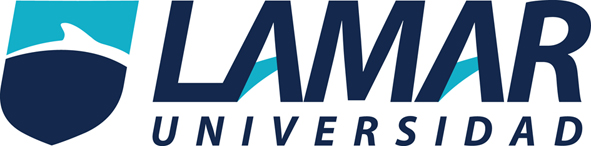 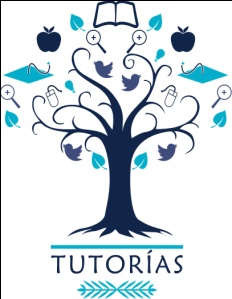              UNIVERSIDAD GUADALAJARA LAMAR     Autodiagnóstico de Motivación Académica Nombre:   CLAUDIA MONTÚFAR SERRANO __________________Matrícula1708069_Carrera___________________________________________Grado_______Grupo_______INSTRUCCIONES: Lee cada situación y en la hoja de respuestas contesta con una X en la casilla verdadero (V), dudoso (¿) o falso (F) según corresponda.Tengo problemas en manifestar mis opiniones ante mis compañeros en clase.Los que me conocen saben que no soy buen estudianteLos que más me aprecian no están satisfechos de mi dedicación al estudio.Creo que mi nivel de formación es menor que la mayoría de mis compañeros.Yo sé que, aunque me esfuerce, no entenderé muchas cosas que me expliquen.Estudiar me resulta pesado.Tengo la impresión de que aunque me dedique mucho a estudiar aprendería poco.Tengo pocas aspiraciones profesionales.Fracaso en los estudios aunque tenga buenos profesores.Me gustaría tener una profesión en la que no tuviera que estudiar nada nunca.Asistir a las clases me trae malos recuerdos.Me disgusta que el profesor nos pida opiniones sobre como queremos las clases.Me encanta pasar desapercibido en clase.Tengo pocos éxitos en las clases.En los trabajos o discusiones  en grupo, normalmente estoy callado o hablo de otras cosas.Raramente puedo decir que disfruto en las clases de formación.Cuando me pierdo en las explicaciones  no me esfuerzo en intentar seguir en hilo otra vez.Siempre que los trabajos de clase o los exámenes me salen bien, suele ser por chiripa.Me cuesta mucho interrumpir al profesor cuando no entiendo lo que explica.Con frecuencia en las clases estoy pensando en otras cosas.Como siempre, creo que aprenderé pocas cosas en las clases.No tengo prestigio como estudiante.Autodiagnóstico de Motivación Académica    Hoja de respuestaContesta con una X en la casilla verdadero (V) dudoso (¿) o falso (F) según correspondaAsignar:0 puntos a cada X en la columna de la izquierda1 punto a cada X en la columna central2 puntos a cada X en la columna derecha    2.  Sumar los puntos de todas las respuestasAUTODIAGNOSTICO MOTIVACION ACADEMICAINTERPRETACIONRESULTADOSNIVEL DE MOTIVACIONMOTIVACION ALTA (entre 29-44)MOTIVACION NORMAL (entre 14-29)BAJO NIVEL DE MOTIVACION (menos de 14 puntos)INSTRUCCIONES:Lee cuidadosamente y marca sólo una respuesta para cada afirmación.1. En situaciones sociales, tengo algo interesante que decir...A) SiempreB) Casi siempreC) A vecesD) Casi nuncaE) Nunca2. La mayoría de la gente a mi alrededor parece estar mejor que yoA) Totalmente de acuerdoB) De acuerdoC) No lo séD) En desacuerdoE) Totalmente en desacuerdo3. Me gusta ser yo mismo(a), y me acepto tal como soyA) SiempreB) Casi siempreC) A vecesD) Casi nuncaE) Nunca4. Echo a perder todo lo que tocoA) SiempreB) Casi siempreC) A vecesD) Casi nuncaE) Nunca5. Cuando veo una buena oportunidad, la reconozco y aprovecho...A) SiempreB) Casi siempreC) A vecesD) Casi nuncaE) Nunca6. Las personas gustan de y respetan solo a quienes son bien parecidos, inteligentes, ingeniosos, talentosos o ricosA) Totalmente en desacuerdoB) En desacuerdoC) No lo séD) De acuerdoE) Totalmente de acuerdo7. Para mí los resultados no son imperativos, lo importante es intentarlo y dar lo mejor A) Totalmente en desacuerdoB) En desacuerdoC) No lo séD) De acuerdoE) Totalmente de acuerdo8. Yo merezco ser amado(a) y respetado(a)A) Totalmente en desacuerdoB) En desacuerdoC) No lo séD) De acuerdoE) Totalmente de acuerdo9. A diferencia de otros, realmente tengo que esforzarme para hacer y mantener amigosA) Totalmente en desacuerdoB) En desacuerdoC) No lo séD) De acuerdoE) Totalmente de acuerdo10. Si alguien se enamora de mí, debo esforzarme para demostrar que lo merezco, porque tal vez nunca vuelva a sucederA) Totalmente en desacuerdoB) En desacuerdoC) No lo séD) De acuerdoE) Totalmente de acuerdo11. Ser yo mismo(a) es garantía de no gustarle a otrosA) Totalmente en desacuerdoB) En desacuerdoC) No lo séD) De acuerdoE) Totalmente de acuerdo12. Me siento seguro(a) de haber hecho un buen trabajo a menos que alguien me lo comente   A) Siempre   B) Casi siempre   C) A veces   D) Casi nunca   E) Nunca13. Tengo miedo de ser rechazado por mis amigos   A) Siempre   B) Casi siempre   C) A veces   D) Casi nunca   E) Nunca14. Si no lo hago tan bien como otros, quiere decir que soy inferior como personaA) Totalmente en desacuerdoB) En desacuerdoC) No lo séD) De acuerdoE) Totalmente de acuerdo15. Podría desaparecer de la faz de la tierra, y nadie lo notaríaA) Totalmente en desacuerdoB) En desacuerdoC) No lo séD) De acuerdoE) Totalmente de acuerdo16. Equivocarse es igual a fracasar totalmenteA) Totalmente de acuerdoB) De acuerdoC) No lo séD) En desacuerdoE) Totalmente en desacuerdo17. En caso de necesitarlo, conozco personas que me aprecian lo suficiente como para ayudarmeA) Totalmente en desacuerdoB) En desacuerdoC) No lo séD) De acuerdoE) Totalmente de acuerdo18. Siento que no valgo, y que todo lo que hago es en vanoA) Totalmente de acuerdoB) De acuerdoC) No lo séD) En desacuerdoE) Totalmente en desacuerdo19. Siento que puedo equivocarme, sin perder el amor y respeto de quienes me rodean   A) Totalmente de acuerdo   B) De acuerdo   C) No lo sé   D) En desacuerdo   E) Totalmente en desacuerdo20. Defraudo a quienes me aprecianA) SiempreB) Casi siempreC) A vecesD) Casi nuncaE) Nunca1.( A ) Trato de relacionar el material aprendido en curso con lo que aprendí en otros.2.( B )Distribuyo adecuadamente mi tiempo en actividades escolares y  extraescolares.3.( A )Cuando tomo apuntes en calase solo anoto las cosas que me parece que tienen importancia4.( A )Cuando estudio, no me conformo con memorizar, sino que busco el cómo y el por qué de las cosas.5.( A )Procuro que mi mesa de estudio este ordenada y con todos los materiales necesarios.6.( A )Cuando estudio no necesito leer en voz alta.7.( A )A pesar de sentirme cansado y somnoliento o con flojera, procuro estudiar con eficiencia.8.( A )Organizo mis actividades de manera que pueda entregar a tiempo todos mis trabajos.9.( A )Puedo seguir la explicación del maestro y al mismo tiempo tomar nota.10.( A )Los problemas económicos y dificultades con mis familiares y  amistades no afectan mi trabajo en la escuela.11.( A )Las actividades fuera de la escuela, como fiestas, citas, viajes, etc. no me impiden atender mis tareas escolares.12.( A )He obtenido buenas evaluaciones por la presentación y  organización de mis trabajos.13.(  A )Pienso seguir con mis estudios, sin abandonarlos por un trabajo que me de dinero y comodidades.14.( B )Realizo habitualmente un plan de trabajo para dar cumplimiento a   mis responsabilidades escolares.15.( B )Cuando estudio un tema doy importancia a las figuras, gráficas,  tablas, resúmenes, cuadros, etc.16.( A )Estudio suficientemente todas las materias aunque no me agraden.17.( A )Cuando me trazo ciertos planes de estudio, soy capaz de seguirlos.18.(  A )Cuando estudio un libro, lo primero que hago es hacerme una idea  general del libro.19.( A )Aprendo las materias a pesar de que sienta apatía por el maestro.20.( B )Para controlar mi estudio y demás actividades, sigo un horario  previamente elaborado.21.( B )Tengo al corriente y en orden mis apuntes por tema, día, asignatura, etc.22.( A )Me agrada ir a la escuela y cumplir con mis tareas.23.( A )Dispongo de una mesa, escritorio o su equivalente para estudiar.24.( B)Además de mis notas habituales de estudio suelo realizar: cuadros  sinópticos, esquemas, dibujos, etc.25.( B )Respeto el horario que me he fijado para estudiar cada día.26.( B )Habitualmente empiezo a estudiar todos los días a una hora fija.27.( B )Procuro seleccionar los puntos más importantes de los temas de  estudio.28.( B )Cuando tengo tiempo libre en la escuela, me gusta estudiar.29.( A )Alterno mis horas de estudio con breves descansos.30.( B )Subrayo lo más importante de cada tema.31.( B )Soy capaz de preguntar lo que no entiendo, sin temor a burla.32.( C )Estudio por mi cuenta de dos a tres horas diariamente.33.( B )Leo primero el contenido general del tema, viendo rápidamente títulos, subtítulos, gráficas, resumen e índice34.( B )Me agrada participar en clase35.( C )Para estudiar, cuento con un cuarto de estudio.36.( A )Cuando encuentro palabras que no entiendo, consulto el  diccionario.37.( A )Cuando pregunta alguno de mis compañeros, me intereso tanto  como si yo mismo hubiera planteado la pregunta.38.( A )Cuento con todos los materiales y libros para estudiar.39.( B )Después de estudiar hago un resumen de lo leído.40.( B )Cuando se inicia el periodo de exámenes, solo necesito dar un  repaso general de mis materias.41.( B )El cuarto o lugar donde estudio tiene una buena ventilación y luz.42.( B )Cuando tomo notas evito transcribir las palabras exactas del  profesor.43.( C )Cuando estudio puedo concentrarme evitando divagaciones.44.( B )En periodo de exámenes duermo igual que en otros días.45.( A )En los trabajos escritos (ensayos, informes, etc.), primero preparo el  esquema y después lo redacto.46.( A )Cuando no entiendo en la clase consulto los libros necesarios.47.( A )Llevo mis apuntes cuidadosamente ordenados por materias.48.( B )Cuando no entiendo alguna fórmula, definición o regla, no trato de memorizarla.49.( C )Estudio diariamente las asignaturas del día siguiente.50.( A )En el periodo de exámenes dedico más tiempo en ciertas materias.51.( B )Suelo organizar, en un orden lógico, las materias que debo estudiar por unidades.52.( B )Cuando estudio lo hago para aprender y recordar.53.( B )Durante el tiempo dedicado al estudio, evito leer revistas, ver TV, platicar, estar en Internet, recibir llamadas telefónicas.54.( A )Antes de entregar mis exámenes los reviso detenidamente, para ver  si tienen algún error cometido por descuido.55.( A )En vacaciones aprovecho el tiempo, tratando de aprender algo.56.( C )Procuro repasar los apuntes tomados en clase, durante el mismo  día.57.( A )Cuando tomo notas de un libro, procuro extraer solo el material más  importante, escribiéndolo con mis propias palabras.58.( B )No interrumpo mis estudios para hacer otra cosa.59.( A )El estudio de una materia por importante que sea, o por mucho  tiempo que me atraiga, no causa que me retrase en las demás materias.60( A )Prefiero realizar una segunda lectura cuando el contenido de un texto me ha quedado confuso.1._____________________2. _____________________3. _____________________4. _____________________5. _____________________6. _____________________7. _____________________8. _____________________9. _____________________10. _____________________11. _____________________12. _____________________13. _____________________14. _____________________15. _____________________16. _____________________17. _____________________18. _____________________19. _____________________20. _____________________21. _____________________22. _____________________23. _____________________24. _____________________25. _____________________26. _____________________27. _____________________28. _____________________29. _____________________30. _____________________31. _____________________32. _____________________33. _____________________34. _____________________35. _____________________36. _____________________37. _____________________38. _____________________39. _____________________40. _____________________41. _____________________42. _____________________43. _____________________44. _____________________45. _____________________46. _____________________47. _____________________48. _____________________49. _____________________50. _____________________51. _____________________52. _____________________53. _____________________54. _____________________55. _____________________56. _____________________57. _____________________58. _____________________59. _____________________60. _____________________SUMA A.E  49SUMA O.E  47SUMA T.E  516059585756555453525150494847464544434241403938373635343332313029282726252423222120RANGO DE PUNTUACION TOTALNIVEL DE HABITOS DE ESTUDIO160 – 180ALTO140 – 159SUPERIOR100 – 139PROMEDIO80 – 99INFERIOR60 – 79BAJOV¿FV¿F11221331441551661771881992010211122PUNTOS:               